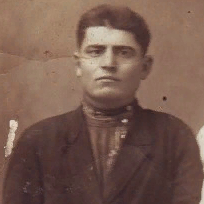 РоженВиталий Иванович(1915-1971)